Formulaire de demande d’aide financièreAppel à projets 2022 : Un éco projet pour ma Guadeloupe OBJET DE LA DEMANDE (RESUME)Nom du demandeur : ……………………………………………………………………………………………….Intitulé du projet :....………………………………………………………………….......................................Coût global du projet :……………………………………………………………………………………………….IDENTIFICATIONNom du demandeur : ……………………………………………………………………………………………….Adresse :……………………………………………………………………………………………………………...Code postal :…………………………………………..Ville : ……………………………………………………...Personne à contacter :………………………………………………………………………………………………Tél :…………………………..Télécopie :…………………………………….Courriel : …………………………SIRET :… /…. /…. /…. /…. /…. /…. /…. /…./...Nom de la personne en charge du projet (s’il y a lieu) : ☐ Maître d’œuvre	☐ Assistance à maîtrise d’ouvrage 	☐ Autre, à préciser : Adresse :……………………………………………………………………………………………………………...Code postal :…………………………………………..Ville : ……………………………………………………...Personne à contacter :………………………………………………………………………………………………Tél :…………………………..Télécopie :…………………………………….Courriel : …………………………Cadre réservé aux partenaires de l’AAP Eco-Projet pour ma GuadeloupeDossier reçu le :…………………………………….Date d’enregistrement : …………………………………                                                                                               N° de dossier DA :………………………………… Dossier complet :        ☐  oui        ☐   nonPièces complémentaires : …………………………Demande effectuée le : par :……………………………                          Pièces complémentaires reçues le : …………………………………………………………………………….                                                        Observations : ……………………………………………………………………………………………………..PRESENTATION DU PROJETIntitulé : ……………………………………………………………………………………………………………...Thématique du projet : Environnement			Développement durable 		Aménagement du territoire☐1.1- Eau/Assainissement		☐2.1- Economie Circulaire		☐3.1- Cadre de vie  ☐1.2- Energie renouvelable		☐2.2- ESS		 		☐3.2- Politique de la ville☐1.3- Biodiversité 			☐2.3- Sensibilisation Santé		☐ 3.3- ☐1.4- Déchets				☐2.4- Egalité 				☐1.5- Changement climatique		☐2.5- Education				Objectifs du projet :……………………………………………………………………………………………….Eléments Généraux :Contexte général Contexte règlementaire Situation avant le projet Situation après le projet Planification du projet Cout prévisionnel (en €) :Précisez si :	☐ montant en HT	☐ montant en TTC*Plan de financement prévisionnel (en €) :Précisez si :	☐ montant en HT	☐ montant en TTC** Indiquer : le montant HT si vous récupérez la TVA pour cette opération, le montant TTC en cas de non récupération pour les collectivités territoriales et leurs établissements publics, en cas d’imputation sur le budget de fonctionnement.Ventilation des postes de dépenses : PIECES A JOINDRE OBLIGATOIREMENT A CETTE DEMANDEPOUR TOUS :Eléments administratifs :Courrier de demande d’aide,Formulaire de demande d’aide,Budget prévisionnel détaillé (recettes et dépenses)Tous justificatifs des démarches administratives liées au projet.Eléments techniques :Diagnostic du besoin Note explicative et justificative du projet Planning prévisionnel détaillé de réalisation du projet,Plan de localisation du projet,IBAN ou relevé d’identité bancaire (format européen),Devis définitifs détaillés,Numéro de SIRET Complément pour les collectivités territoriales et établissements scolaires :Délibération de l’organe compétent approuvant le projet et son plan de financement Complément pour les associations :Document CERFA 12156*05 téléchargeable à l’adresse suivante :http://www.service-public.fr/associations/vosdroits/R1271  accompagné des pièces décrites dans le document CERFA : Les statuts de l’association et le récépissé de déclaration en Préfecture, Les attestations fiscales et sociales.Procès-verbal de la dernière assemblée généraleProcès-verbal du conseil d'administration ou bureau approuvant le projetRapport d'activité de l’année écoulée,Le budget et le plan de financement devront être fournis de manière séparée, et faire apparaître précisément les postes de dépenses.DEMANDE ET ENGAGEMENTJe soussigné(e) (nom, prénom, qualité): …………………………………………………………………………Sollicite une aide financière pour la réalisation du projet objet de la présente demande,Déclare avoir pris connaissance des conditions contenues dans le règlement de l’appel à projet et m’engage à en respecter les clauses,Certifie ne pas avoir engagé les prestations visées dans la présente demande,Certifie avoir entrepris les démarches administratives nécessaires relatives à l’opération projetéeCertifie l’exactitude des informations indiquées dans ce document et dans les pièces complémentaires fournies.m’engage à informer les partenaires en cas de modification du plan de financement ou de toute autre modification du projet tel que décrit ci-dessus et dans les pièces annexées à la présente demande,A………………………………………………………………………………………le……………………………..Le demandeur (signature et cachet)ANNEXE N° 1- Modèle de Courrier de demande de dérogation au commencement du projetObjet : Demande dérogation au commencement des travaux liés à la demande de subventionMonsieur le Président,En réponse à l’appel à projets « un éco projet pour ma Guadeloupe », (Nom du porteur de projet)  a déposé le XX ………… 2022 une demande de subvention pour XXXXXXXX XXXXXXX XXXXX XXXXX.Je sollicite votre dérogation pour débuter le projet après le dépôt du dossier et avant la décision du comité de pilotage. Dans l’attente de votre retour, je vous prie d’agréer, Monsieur le Président, l’expression de ma considération distinguée	A___________________________ le ___________________________Signature et cachetIMPORTANT : Attendre la lettre d’autorisation des partenaires avant de démarrer le projetCoût prévisionnel total (en €)Date prévisionnellede début de l’opérationDurée prévisionnelleOrganismeMontant de la contribution attendue (en €)%Fonds propres Partenaires : (REGION, OFFICE DE L’EAU, ADEME, DEAL, CONSEIL DEPARTEMENTAL) TOTALMissionsMontant (€ HT)Par exemple :Etudes, Animation, Travaux…….AUTRES : 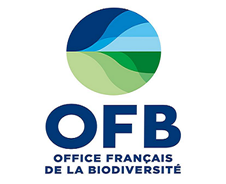 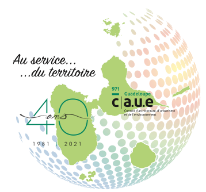 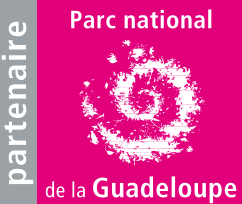 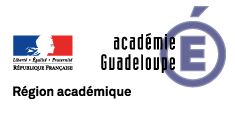 